JAVNI NATEČAJ V SLUŽBI VLADE REPUBLIKE SLOVENIJE ZA ZAKONODAJO- objava: 19. 11. 2020- rok za prijavo: 3. 12. 2020 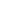 Na podlagi 58. člena Zakona o javnih uslužbencih (Uradni list RS, št. 63/07 – uradno prečiščeno besedilo, 65/08, 69/08 – ZTFI-A, 69/08 – ZZavar-E in 40/12 – ZUJF) Služba Vlade Republike Slovenije za zakonodajo, Mestni trg 4, Ljubljana, objavlja javni natečaj za zasedbo prostega uradniškega delovnega mesta: SEKRETARv Sektorju za javne finance in gospodarsko ureditev (šifra DM: 413)Kandidati, ki se bodo prijavili na prosto delovno mesto, morajo izpolnjevati naslednje pogoje:imeti morajo končano najmanj specialistično izobraževanje po visokošolski strokovni izobrazbi (prejšnje)/specializacija po visokošolski strokovni izobrazbi (prejšnja), smer pravo, ali visokošolsko univerzitetno izobraževanje (prejšnje)/visokošolska univerzitetna izobrazba (prejšnja), smer pravo, ali magistrsko izobraževanje (druga bolonjska stopnja)/magistrska izobrazba (druga bolonjska stopnja), smer pravo, sedem (7) let delovnih izkušenj,znanje uradnega jezika,državljanstvo Republike Slovenije,opravljeno obvezno usposabljanje za imenovanje v naziv,ne smejo biti pravnomočno obsojeni zaradi naklepnega kaznivega dejanja, ki se preganja po uradni dolžnosti in ne smejo biti obsojeni na nepogojno kazen zapora v trajanju več kot šest mesecev,zoper njih ne sme biti vložena pravnomočna obtožnica zaradi naklepnega kaznivega dejanja, ki se preganja po uradni dolžnosti.Kot delovne izkušnje se šteje delovna doba na delovnem mestu, za katero se zahteva ista stopnja izobrazbe in čas pripravništva v isti stopnji izobrazbe, ne glede na to, ali je bilo delovno razmerje sklenjeno oziroma pripravništvo opravljeno pri istem ali pri drugem delodajalcu. Za delovne izkušnje se štejejo tudi delovne izkušnje, ki jih je javni uslužbenec pridobil z opravljanjem del na delovnem mestu, za katero se zahteva za eno stopnjo nižja izobrazba, razen pripravništva v eno stopnjo nižji izobrazbi. Kot delovne izkušnje se upošteva tudi delo na enaki stopnji zahtevnosti, kot je delovno mesto, za katerega oseba kandidira, pri čemer se upošteva čas opravljanja takega dela in stopnja izobrazbe. Delovne izkušnje se dokazujejo z verodostojnimi listinami, iz katerih sta razvidna čas opravljanja dela in zahtevnost dela glede na stopnjo izobrazbe.Na podlagi petega odstavka 54. člena Uredbe o notranji organizaciji, sistemizaciji, delovnih mestih in nazivih v organih javne uprave in pravosodnih organih (Uradni list RS, št. 58/03, 81/03, 109/03, 43/04, 58/04 – popr., 138/04, 35/05, 60/05, 72/05, 112/05, 49/06, 140/06, 9/07, 33/08, 66/08, 88/08, 8/09, 63/09, 73/09, 11/10, 42/10, 82/10, 17/11, 14/12, 17/12, 23/12, 98/12, 16/13, 18/13, 36/13, 51/13, 59/13, 14/14, 28/14, 43/14, 76/14, 91/14, 36/15, 57/15, 4/16, 44/16, 58/16, 84/16, 8/17, 40/17, 41/17, 11/19, 25/19, 54/19, 67/19, 89/20, 104/20 in 118/20; v nadaljnjem besedilu: uredba) se zahtevane delovne izkušnje skrajšajo za tretjino v primeru, da ima kandidat magisterij znanosti, doktorat oziroma zaključen specialistični študij po visokošolski univerzitetni izobrazbi (prejšnji). Na podlagi šestega odstavka 54. člena uredbe se za delovna mesta oziroma nazive predpisane delovne izkušnje skrajšajo za eno leto v primeru, da naloge na tem delovnem mestu opravlja javni uslužbenec, ki ima opravljen pravniški državni izpit oziroma pravosodni izpit.Pri izbranem kandidatu se bo preverjalo, ali ima opravljeno obvezno usposabljanje za imenovanje v naziv. V nasprotnem primeru bo moral izbrani kandidat opraviti obvezno usposabljanje za imenovanje v naziv najkasneje v enem letu od sklenitve delovnega razmerja v skladu s prvim odstavkom 89. člena Zakona o javnih uslužbencih (Uradni list RS, št. 63/07 – uradno prečiščeno besedilo, 65/08, 69/08 – ZTFI-A, 69/08 – ZZavar-E in 40/12 – ZUJF).Poleg navedenih pogojev mora kandidat izpolnjevati splošne pogoje, ki jih urejajo predpisi s področja delovnega prava. Naloge, ki se opravljajo na tem delovnem mestu: proučevanje pravno sistemske skladnosti in pravno tehnične pravilnosti predpisov Vlade, Ministrstev in drugih gradiv, ki so v postopkih sprejemanja in imajo pravno naravo ter oblikovanje strokovnih mnenj;neposredna pomoč pri vodenju strokovnih nalog na delu delovnega področja sektorja;vodenje projektnih skupin za najzahtevnejše in ključne projekte;samostojno oblikovanje ključnih sistemskih rešitev in drugih najzahtevnejših gradiv;opravljanje drugih najzahtevnejših nalog;zagotavljanje oziroma neposredna pomoč pri zagotavljanju razvoja organizacije. Zaželena so naslednja znanja, sposobnosti in lastnosti:osnovna raven znanja tujega jezika;uporaba računalnikov;komunikacijske veščine;sposobnost oblikovanja sistemskih rešitev;sposobnost organiziranja. Prednost pri izbiri bodo imeli kandidati z znanjem in izkušnjami s področja financ, gospodarske ureditve in nomotehnike.Prijava mora vsebovati:pisno izjavo o izpolnjevanju pogoja glede zahtevane izobrazbe, iz katere mora biti razvidna stopnja in smer izobrazbe ter leto in ustanova, na kateri je bila izobrazba pridobljena;pisno izjavo kandidata o vseh dosedanjih zaposlitvah oziroma drugem delu izkušenj, iz katere je razvidno izpolnjevanje pogoja glede zahtevanih delovnih izkušenj; pisno izjavo kandidata, da:je državljan Republike Slovenije;ni bil pravnomočno obsojen zaradi naklepnega kaznivega dejanja, ki se preganja po uradni dolžnosti in da ni bil obsojen na nepogojno kazen zapora v trajanju več kot šest mesecev;zoper njega ni bila vložena pravnomočna obtožnica zaradi naklepnega kaznivega dejanja, ki se preganja po uradni dolžnosti; pisno izjavo kandidata o opravljenem obveznem usposabljanju za imenovanje v naziv (če ga kandidat ima);pisno izjavo, da za namen tega natečajnega postopka dovoljuje Službi Vlade Republike Slovenije za zakonodajo pridobitev podatkov iz prejšnje točke iz uradnih evidenc;pisno soglasje kandidata, da Služba Vlade Republike Slovenije za zakonodajo podatke, ki jih kandidat navede v prijavi, obdeluje za namen izvedbe javnega natečaja.V primeru, da kandidat z vpogledom v uradne evidence ne soglaša, bo moral sam predložiti ustrezna dokazila.V skladu z 21. členom Uredbe o postopku za zasedbo delovnega mesta v organih državne uprave in v pravosodnih organih (Uradni list RS, št. 139/06 in 104/10) se v izbirni postopek ne uvrsti kandidat, ki ne izpolnjuje natečajnih pogojev. Zaželeno je, da prijava vsebuje Europass življenjepis ter da kandidat v njej poleg formalne izobrazbe navede tudi druga znanja in veščine, ki jih je pridobil. Natečajna komisija bo strokovno usposobljenost kandidatov presojala na podlagi dokazil priloženih k prijavi, pisnega testa in razgovora s kandidati. Izbrani kandidat bo delo na delovnem mestu sekretar opravljal v uradniškem nazivu druge stopnje: sekretar. Z izbranim kandidatom bo sklenjeno delovno razmerje za nedoločen čas s polnim delovnim časom s šestmesečnim poskusnim delom. Izbrani kandidat bo delo opravljal v prostorih Službe Vlade Republike Slovenije za zakonodajo, Mestni trg 4, 1000 Ljubljana.Kandidat vloži prijavo v pisni obliki, ki jo pošlje v zaprti ovojnici z označbo »Za javni natečaj za uradniško delovno mesto SEKRETAR (št. 1008-4/2020)«, na naslov Služba Vlade Republike Slovenije za zakonodajo, Mestni trg 4, 1000 Ljubljana. Za pisno obliko prijave se šteje tudi elektronska oblika, poslana na elektronski naslov: gp.svz@gov.si, pri čemer veljavnost prijave ni pogojena z elektronskim podpisom. Kandidati bodo o izbiri pisno obveščeni. Obvestilo o končanem izbirnem postopku bo objavljeno na spletnem portalu GOV.SI v zbirki delovnih mest (https://www.gov.si/zbirke/delovna-mesta/).Informacije o izvedbi javnega natečaja daje Vanja Belec Šmon, telefon 01/239-67-52, informacije o delovnem področju pa dr. Karmen Vezjak Progar, telefon 01/2411-870.Uporabljeni izrazi, zapisani v moški spolni slovnični obliki, so uporabljeni kot nevtralni za ženske in moške.Dr. Miha PogačnikV. D. DIREKTORJA